Communications Plan Template Plan communication messages and activities to reach key audiences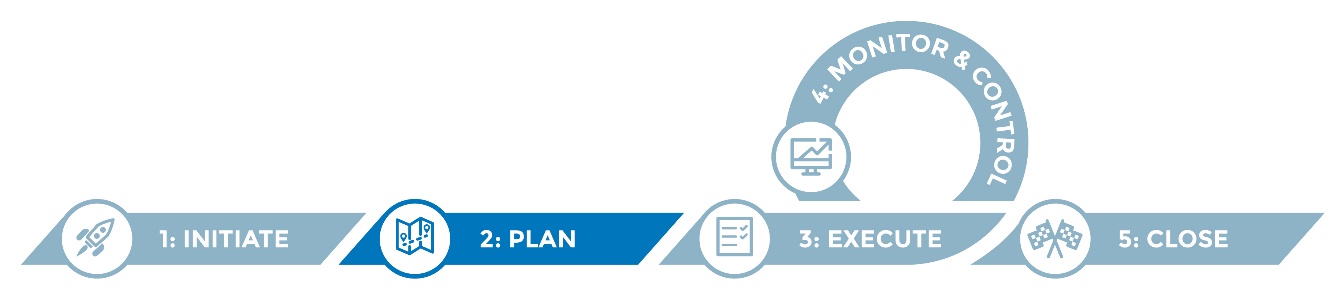 A communications plan is a document that outlines your intended communications approach and guides communication activities for a particular project or initiative. The communications plan addresses your goals and objectives related to communications, intended audiences, key messages, distribution channels and a plan of action for delivering messages to intended audiences through selected channels. Communications planning helps ensure that key messages reach intended audiences. Communications activities help raise awareness, educate and/or train stakeholders, and allow for feedback. These strategies ultimately help facilitate the intended change.InstructionsReview and modify the template to suit your needs. Draft the communications plan based on your identified stakeholders and communication approaches.Share the plan for review and feedback and refine as needed.Track communication activities, evaluate communication efforts, and refine communications messages and activities as needed. Helpful hints	Refer to your Stakeholder Analysis (or complete a Stakeholder Analysis) to consider audiences for your communication activities.Discuss the communications questions in the Migration Planning Questionnaire as a team to inform development of the communications plan. Use the Change Management Workbook to map out communication activities, if the communications strategies required are more formal or structured.While this communication plan template is designed around an IIS platform migration project, it can be modified for application to other projects/initiatives. Bolded text (as used above) indicates that the resource referenced is available elsewhere in the IIS Migration Toolkit.Boxes marked “note to author” (indicated with a lightbulb icon) are intended to serve as guidance and offer prompts as you populate the template, and should be deleted before the document is finalized.<Jurisdiction> IIS Migration Communication Plan<Date><Version>Document historyRevision historyReviewersApprovalsOverviewProject backgroundPurpose of this documentIntended audienceStructure of planThe communication plan is organized into sections that facilitate the development of a cohesive and comprehensive communication strategy and plan. The plan also includes several tools that can be utilized and modified as needed throughout the IIS migration process and/or post-migration.Figure 1: Organization of IIS migration communication plan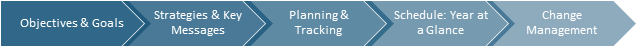 Information included in each section is as follows:Objectives and goals – Identifies the purpose of the communication plan and the timeframe for which it applies. Audiences, strategies, key messages – Identifies the audience, key communication strategies and messages.Planning and tracking – Management tools for planning and tracking communication activities.Communication schedule: year at a glance – A calendar for identification of activities over time.Change management – Provides change management strategies to address potential resistance.Goals and objectivesGoals	The communication goals can be organized in three phases: short-term, intermediate-term and long-term. The intent of the communication plan activities through these time frames is as follows:Short-term (next 6 months)Goal 1Goal 2Intermediate-term (7-18 months)Goal 1Goal 2Long-term (19-36 months)Goal 1Goal 2Roles and responsibilitiesThe following individuals will be involved in communication activities. Strategies and key messagesKey strategiesCommunication strategies are assigned based on the stakeholders’ current awareness and the potential role they will play in the IIS migration. Sample strategies may be classified as follows:Raise awareness.Ensure key stakeholders are aware of the need for change and the IIS migration effort.Ensure users/potential users are aware they must take IIS training prior to using the new system.Educate/train.Educate stakeholders on new IIS functionality and timelines.Educate stakeholders on the benefits to be realized and adherence to national standards.Train users on the new IIS platform according to their role/functionality needs.Seek input.Request feedback on training activities, implementation plan or other project components.Request specific feedback on functionality from field and training staff, pilot site users for HL7, pilot site users for VFC vaccine ordering and reconciliation via the new IIS.Update leadership.Ensure appropriate leadership parties are kept up to date.Help support project approvals and funding requests.Table 1: Key stakeholders and strategiesKey messagesCore messagesA new and improved immunization information system (IIS) is coming called <Name>! It’s not just <the old system name> anymore... We’re implementing a new, user-friendly IIS with many new features. The selected software has already been successfully implemented in <actual number of> states/territories.<The new system> will continue to provide secure and easy access to official immunization records – for child care, camp, school and college.Data confidentiality and privacy will continue to be safeguarded.We’re committed to maintaining a high level of security to safeguard data in accordance with state and federal standards.Tailored key messagesTable 2: Tailored key messagesMessage channelsKey messages will be delivered through available or planned channels of communication that may include:Email/faxFact sheetIIS message boardMeeting ConferenceNewsletterOnline trainingOnsite trainingSocial mediaVideoWebinarCommunication management The following tools are provided to manage the identification of key stakeholder groups, messages and forums and to ensure all audiences are engaged as needed.Communication planning and trackingThe communication planning and tracking table below provides a tool to plan and track stakeholder outreach activities. The tool should be used initially to specify the type of communication (i.e., message channel) to be used for each stakeholder group as well as a target date to initiate communication. As outreach or training occurs, staff should update the table to indicate the date completed and ensure all stakeholder groups are engaged as appropriate. Table 3: Communication planning and trackingCommunication schedule: year at a glanceThe communication schedule depicts key communication activities planned for the calendar year. Included in the table are all existing and anticipated opportunities for implementing communication strategies and activities pertaining to the IIS migration. Table 4: Communication schedule Change managementWhile resistance is a normal reaction in times of change, good change management can mitigate the effects. Table 5: Strategies for addressing resistance to IIS migration#DateVersion #AuthorDetails of changes made1<mm/dd/yy>x.x<Name>First draft of the document234NameRoleDepartment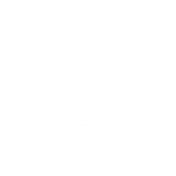 Note to author: Consider the following roles for inclusion: Project manager, business analyst, public health advisor, program epidemiologist, technical lead, help desk staff, IT analyst.NameRoleSignatureVersion #DateImmunization program managerx.x<mm/dd/yy>IIS managerNote to author: After the communications plan is complete, update the table of contents above by right-clicking and selecting “update field.”Note to author: Provide a brief overview of the IIS migration effort necessitating the need for a communication plan. Refer to the Project Charter for a project description.Note to author: For example, the purpose of the communication plan is to identify key stakeholder groups, messages, timelines and communication channels for the dissemination of essential information regarding the IIS migration activities. The plan: Identifies key stakeholders for consideration of content-specific messaging. (Refer to the Stakeholder Analysis Worksheet.) Documents key messages and communication strategies, including various channels to effectively disseminate the information.Documents message frequency, scheduling and tracking strategies.Provides general change management concepts for addressing resistance to IIS migration among stakeholders.Identifies key stakeholders for consideration of content-specific messaging. (Refer to the Stakeholder Analysis Worksheet.) Documents key messages and communication strategies, including various channels to effectively disseminate the information.Documents message frequency, scheduling and tracking strategies.Provides general change management concepts for addressing resistance to IIS migration among stakeholders.Note to author: For example, the intended audience for this training plan is the IIS migration project team and immunization program leadership so these individuals contribute to and approve of the communication plan as outlined.ResponsibilityName(s), roleDevelop communication planDevelop communication messagesDeliver communicationsMonitor communication effortsNote to author: Consider: Immunization program manager, IIS manager, immunization field consultants/trainers, training supervisor/lead, communications lead, IIS help desk staff.Note to author: Consider these strategies and your identified stakeholders to indicate the strategies required to meet the needs of each group using the table below. While some will clearly require specific education and training activities, others will simply need awareness-building communication.Collect feedback in order to modify or refine messages, training and IIS functionality. Stakeholders that serve in a leadership role or provide funding will require additional considerations and messaging. It is important to also be cognizant of groups that may attempt to hinder or undermine IIS migration messaging or the process at large, such as anti-vaccine groups. Consideration of groups that may be opposed to any enhancement of the statewide IIS database is critical in order to anticipate, prevent or mitigate disruptions to the IIS migration process.Collect feedback in order to modify or refine messages, training and IIS functionality. Stakeholders that serve in a leadership role or provide funding will require additional considerations and messaging. It is important to also be cognizant of groups that may attempt to hinder or undermine IIS migration messaging or the process at large, such as anti-vaccine groups. Consideration of groups that may be opposed to any enhancement of the statewide IIS database is critical in order to anticipate, prevent or mitigate disruptions to the IIS migration process.Category (examples)Stakeholder group (examples)Key strategy (examples) -Raise awareness.-Educate/train.-Seek input.-Update leadership.Advocacy organizationsBirthing hospitalsBirth registrarsMaternity floor (nurse managers)Childcare providersHealthcare providers: IIS usersPediatric immunization providers (public and private)Healthcare providers: IIS non-usersAdult immunization providers (public and private)PharmaciesNon-immunizing healthcare providersState agency, programsState immunization program staffState technical staffHealth information technology (HIT) program management office (PMO)State vital records Surveillance programsWomen, Infants, and Children (WIC) program Local WIC officesState Health Improvement Plan (SHIP)Department of Social Services (DSS) Early childhood education (OEC)State Department of Education<Jurisdiction’s> legislatorsState leadershipElectronic health record (EHR) vendorsLocal health departments (LHDs)/districtsNational partnersAmerican Immunization Registry Association (AIRA)Centers for Disease Control and Prevention (CDC)Other funding agenciesParentsSchoolsSchool nursesNote to author: The information provided within the table below is provided as an example and should not be construed as a comprehensive list. Edit or customize the table and fields as needed.Note to author: Develop key messages to disseminate essential information about the IIS migration effort to the appropriate stakeholder groups. It is helpful to have a set of core messages that are repeated to all stakeholders and more tailored messages for specific audiences. Consider modifying your messages as feedback is received throughout the migration process. While developing your tailored messages, consider the values, key barriers and priorities of the group you are attempting to reach, and shape your messaging to align with them. Communications targeting pediatric clinicians, for example, should have a different emphasis and core message than outreach intended for immunization program staff.feedback is received throughout the migration process. While developing your tailored messages, consider the values, key barriers and priorities of the group you are attempting to reach, and shape your messaging to align with them. Communications targeting pediatric clinicians, for example, should have a different emphasis and core message than outreach intended for immunization program staff.Note to author: These are sample core messages that could apply to all stakeholder groups during an IIS migration effort and are provided for your reference. Modify as needed.Note to author: The following table lists sample tailored key messages that may be more relevant to specific stakeholders. Modify as needed and use in conjunction with your core messages to tailor your communications. Message category (examples)Message<New IIS > FunctionalityThe functions you rely on are still here...plus a whole lot more!<New IIS > FunctionalityGet accurate forecasting of due, overdue and invalid vaccines based on the latest ACIP recommendations.<New IIS > FunctionalityImmunization data from multiple healthcare providers are consolidated in one patient record. Access the consolidated patient record online or via electronic query from your EHR for patient demographics, immunization history and forecasting.<New IIS > FunctionalityAdd vaccines administered in the patient record online or electronically (from your EHR).<New IIS > FunctionalityManage the entire vaccine program ordering process in <new IIS> (ordering, inventory, reporting doses administered, transfers, wastage). Check the status of your vaccine shipment online – especially during flu season!<New IIS > FunctionalityComplete your annual VFC recertification online.<New IIS > FunctionalityRun reports for your clinic including reminder/recall and immunization coverage assessments.<New IIS > FunctionalityGenerate immunization coverage rates for your jurisdiction.Customer supportWe’re committed to supporting you.Customer supportWe’ll be making training available to help you navigate the new IIS. Plus, we’ll have help desk support available via <email/telephone/URL> <days/times>.Customer support (cont’d)Easy to use online help, videos and documentation are always available within the system. Electronic data exchangeDoes your practice use an electronic health record (EHR)? Establish electronic data exchange with <the new IIS>!Electronic data exchangeSave time and resources in meeting the immunization reporting requirements by establishing an interface for electronic reporting. No more printing, copying, faxing, mailing and playing phone tag! Enroll now at _______Electronic data exchangeImproved data quality in <the new IIS> and your EHR (accuracy, completeness and timeliness).Note to author: The stakeholder groups indicated within the table on the following page are intended as a starting point and should be modified or tailored as needed.#Stakeholder groupMessage channelCommunication strategy Message category (core, functionality, customer support, electronic exchange)Date to initiateFrequencyOwnerDate completeNotes/ comments1.Adult immunization coalitionRaise awareness.Core2.Adult immunization providers (public and private)Raise awareness.Core3.American Immunization Registry Association (AIRA)Raise awareness.Educate.Seek input.Update leadership.CoreTBD as needed4.Birth registrarsmaternity floor (nurse managers)Raise awareness.Educate/train.Seek input.CoreFunctionality (selected)5.Centers for Disease Control and Prevention (CDC)Raise awareness.Educate.Seek input.Update leadership.CoreTBD as needed6.Child care providersRaise awareness.Core7.Vaccine Advisory Council (if applicable)Raise awareness.Core8.State chapter of the American Academy of Family Practitioners (AAFP) Raise awareness.Core9.State chapter of the American Academy of Pediatrics (AAP)Raise awareness.Core10.Department of Public Health executive leadershipRaise awareness.Educate.Seek input.Update leadership.CoreFunctionality (selected)11.Immunization program staffRaise awareness.Educate/train.Seek input.CoreFunctionality Customer supportElectronic exchange12.Department of Public Health technical staffRaise awareness.Educate/train.Seek input.CoreFunctionality Customer supportElectronic exchange13.State legislatorsRaise awareness.Core14.State medical societyRaise awareness.Core15.Department of Social Services (DSS)Raise awareness.Core16.Department of Public Health surveillance programsRaise awareness.Core17.State WIC program Raise awareness.Core18.Electronic health record (EHR) vendorsRaise awareness.Educate/train.Seek inputCoreElectronic exchange19.Field staff/trainers (if applicable)Raise awareness.Educate.Seek input.All messagesCoreFunctionality Customer supportElectronic exchange20.Local WIC officesRaise awarenessCore21.Local health departments Raise awareness.Educate.Seek input.CoreFunctionalityCustomer support22.Non-immunizing healthcare providersRaise awareness.Core23.Office of Early Childhood (OEC)Raise awareness.Core24.Office of Healthcare Strategy (formerly HIT PMO)Raise awareness.Educate.Seek input.Core25.Other funding agenciesRaise awareness.Educate.Seek input.Update leadership.CoreTBD as needed26.ParentsRaise awareness.Core27.Pediatric immunization providers (public and private)Raise awareness.Educate/train.Seek input.CoreFunctionality (selected)Customer supportElectronic exchange28.PharmaciesRaise awareness.Core29.School nursesRaise awareness.Educate/train.Seek input.CoreFunctionality (selected)30.State Department of EducationRaise awareness.Core31.State Health Improvement Plan (SHIP)Raise awareness.Core32.State Vital Records (DPH)Raise awareness.Educate/train.Seek input.CoreCommunication schedule: year at a glance 20XXCommunication schedule: year at a glance 20XXCommunication schedule: year at a glance 20XXMonth 20XXMonth 20XXMonth 20XXMonth 20XXMonth 20XXMonth 20XXMonth 20XXMonth 20XXNote to author: Indicate existing and anticipated meetings and communication forums and events under the appropriate month. Update this table on a regular basis as the team identifies new communication forum opportunities.Area of resistanceRationaleMitigation strategiesRegulatoryState regulations may need to be revised to allow for electronic submission of IIS data to the new IIS.Change in legislationKnowledge/understandingDon’t know how to enter onlineVarious training forums to reach all types of usersKnowledge/understandingDon’t see the benefit of entering onlineTestimonials from submitters as to actual benefits being realizedIncreased workload for clinicsToo much time spent entering data compared to faxing immunization historiesMessages of electronic submission benefits – e.g., improved reporting, response timeIncreased workload for clinicsNo staff resources available to enter data into the IISMessages of time savings due to increased automationOthers (as identified by the jurisdiction)Note to author: The table above identifies potential areas of resistance during the IIS migration. This list is intended as a reference. Modify and/or expand as feedback is received and mitigation strategies are identified throughout the migration process.